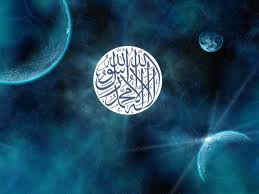 Gloire à Allâh

Par l’Imâm Ibn Al-Qayyîm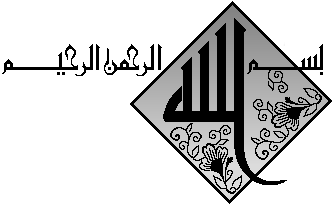 Allah dirige l’affaire des royaumes, ordonne, interdit, crée, accorde attribution, donne la vie et la mort, accorde la puissance, humilie, alterne la nuit et le jour, alterne les bons et les mauvais jours parmi les gens, change les empires et fais succéder les uns aux autres. Son ordre et Son autorité sont exécutoires dans les cieux et ses régions, au dessus et en dessous de la terre ainsi que dans les mers et dans les airs.

Il a embrassé par Sa science toute chose et dénombre exactement toute chose. Son ouïe à saisie par Sa science tous les sons sans qu’Il ne sente confusion. Il entend même leur bruit dans toutes leurs langues et les différents besoins qu’ils expriment. Et l’écoute d’une chose ne l’empêche pas d’en écouter une autre. Il ne confond pas les demandes qu’on Lui adresse malgré leur multiplicité. Et il n’éprouve aucune lassitude devant l’insistance des gens qui l’Implorent pour leurs nécessités.

Sa vue embrasse toute chose invisible. Ainsi, Il voit même le rampement des fourmis noires sur le rocher massif dans une nuit obscure. Car l’inconnaissable pour Lui est visible et tout secret pour Lui est dévoilé.
« Ceux qui sont dans les cieux et la terre l’implorent. Caque jour Il accomplit une nouvelle œuvre. »[Sourate 55, verset 29]
Et cela en pardonnant un péché, dissipant un souci, écartant un malheur, soulageant un battu, enrichissant un pauvre, guidant un égaré, orientant celui qui ne sait plus quoi faire, venant au secours d’un affligé, en rassasiant un affamé, vêtissent un dénudé, guérissant un malade, agréant un repentir ; récompensant un bienfaisant, secourant un opprimé, anéantissant un tyran, cachant un défaut [de l’une de ses créatures], dissipant une frayeur, attribuant l’honneur à certains, humiliant d’autres.

Si les habitants de Ses cieux et de Sa terre, le premier et le dernier les hommes et les djinns, avaient le cœur de l’homme le plus pieux d’entre eux, cela n’aurait rien ajouté à Son royaume. Et si le premier et le dernier de Sa création, ainsi que tous les hommes et les djinns avaient le cœur du plus pervers d’entre eux, cela n’aurait rien diminué dans Son royaume.

Et si les habitants de Ses cieux et de Sa terre, les hommes et les djinns parmi eux, leurs vivants ainsi que leurs morts imploraient auprès de Lui ce qu’ils désiraient, et qu’Il donnait à chacun d’entre eux ce qu’ils demandent, cela ne diminuerait ne fut-ce d’un atome de ce qu’Il possède.

Il est Le Premier, il n’existait rien avant Lui. Le Dernier et nulle chose n’existera après Lui. L’Apparent, nulle chose n’existe au-dessus de Lui. Le Caché, et nulle chose n’existe en dessous de Lui, Bénit et Exalté soit-Il. Il est le plus digne d’être invoqué, adoré et remercié, Le plus clément à régner, Le plus généreux à être imploré.

Il est le Roi qui n’a pas d’associé, l’Unique sans égale, Le Seul à être imploré pour ce que nous désirons, celui qui n’a pas d’enfant. Il est Le Très-Haut qui n’a pas de semblables, toute chose périra sauf Sa Face. Et toute chose disparaitra excepté son royaume.

Il n’est obéi que par Sa permission et nul n’est désobéissant sans qu’Il Le sache. Lorsqu’Il est obéit, Il remercie et lorsqu’Il est désobéi, Il pardonne.

Tout châtiment de Sa part est une justice et tout bienfait de Sa part est une grâce. Il est Le Témoin et Le Gardien le plus proche. Il a saisi [ses créatures] par les toupets, Il y a inscrit les actes et écrit les délais de vie.

C’est à Lui que les cœurs divulguent leurs secrets, et tout secret pour Lui est révélé. Son don est une parole, et Son châtiment est une parole.
« Quand Il veut une chose, Son commandement consiste à dire : « Soit » et c’est » [Sourate 38, verset 83]Source : Al-Wâbil Al-Sayyib